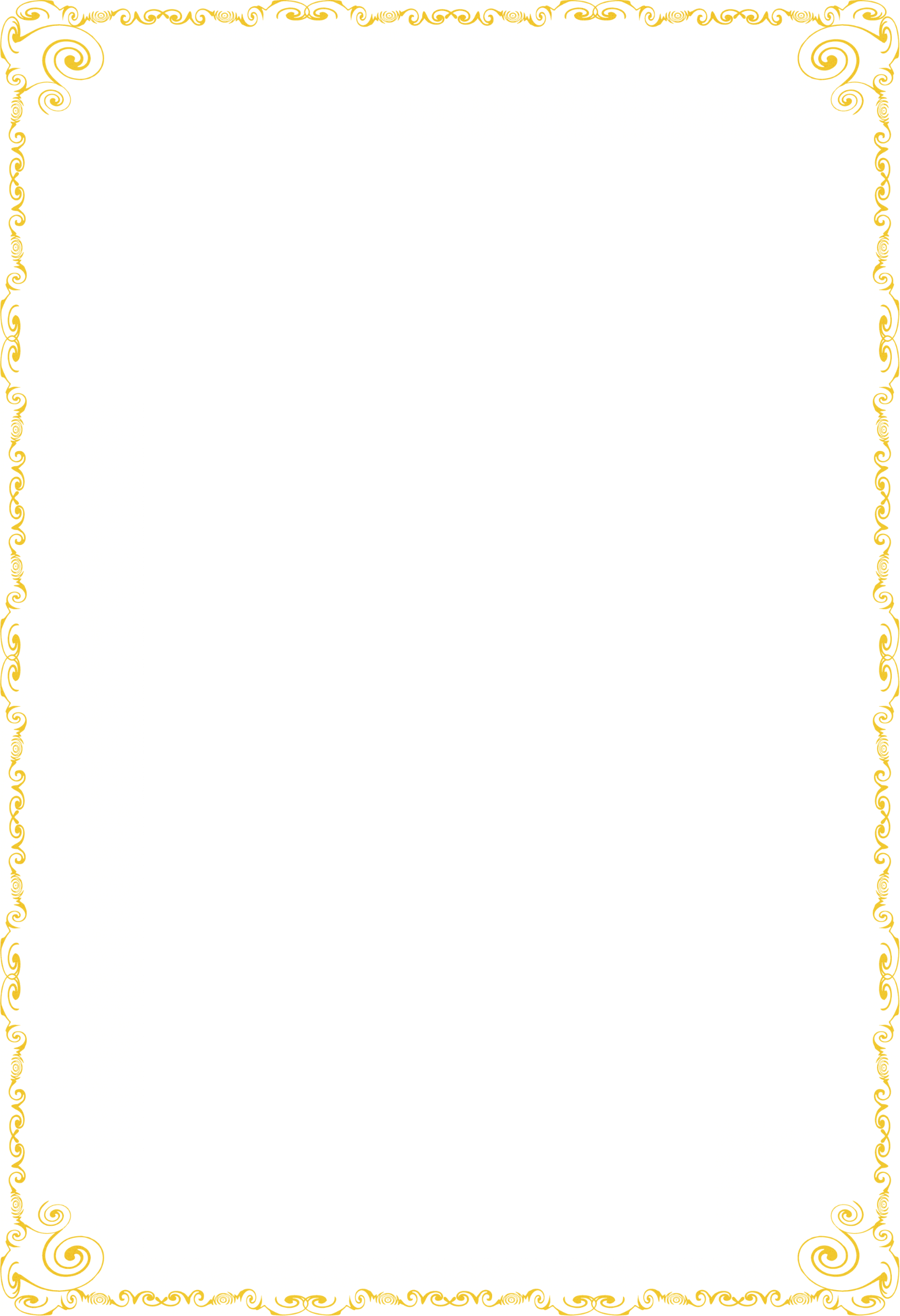 Дорогой Гермоген Филиппович!Коллектив Института от всей души поздравляет Вас с 85 - летним юбилеем!Вся Ваша трудовая жизнь связана с Институтом. Вы – выдающийся физик-теоретик, основоположник современной теории ускорения и распространения космических лучей. Ваши научные достижения хорошо известны мировому научному сообществу. Открытия, сделанные Вами, вплотную приблизили исследователей к разрешению одной из наиболее актуальных проблем современной астрофизики – проблемы происхождения космических лучей. Предложенный Вами метод глобальной съемки, получивший широкое распространение в мировой практике научных исследований, позволил в режиме реального времени получать информацию о состоянии межпланетной среды, что открыло возможность разработки практически важных методов прогноза космической погоды. Ваш жизненный путь — пример беззаветного служения науке. Вы достигли немалых успехов, каждым днём своей жизни доказывая, что трудом и добросовестным отношением к делу можно добиваться высоких целей! Высокая мера ответственности, мудрость и широта мышления снискали Вам заслуженное уважение коллег и друзей. Вы щедро делитесь своими знаниями и опытом с теми, кому нужна Ваша поддержка, никому не отказывая в помощи. Нам приятно отметить, что наряду с талантом выдающегося ученого, Вы всегда остаетесь доброжелательным, искренним и скромным человеком.Особого признания заслуживает Ваша неустанная забота о сохранении традиций отечественной фундаментальной науки, воспитании талантливой смены. Мы хорошо знаем о Вашем теплом внимании к научной молодёжи. Желаем Вам дальнейших научных достижений, доброго здоровья, благополучия, счастья и радости в жизни!С уважением, коллектив ИКФИА СО РАН18.11.2022 г.